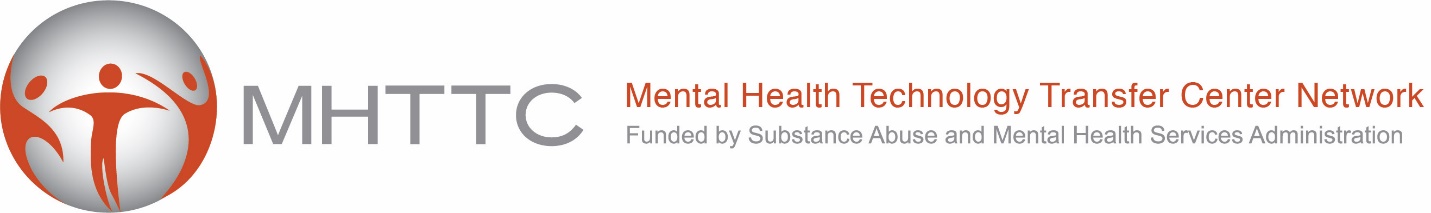 MHTTC D&I PROJECT TEMPLATE (for Intensive TA Projects)The purpose of this template is to track the course and outcome of intensive TA projects.  We will summarize information from forms completed across the Network to inform us about how intensive TA projects are being conducted, and shed light on how we might better use implementation science findings to guide our work. Our intention is not to compare Centers to each other. We want to learn how we are all developing TA services and how we can improve as a Network.Instructions for completion:#4 Implementation Strategy Format refers to whether the strategy was conducted in person, virtually, via email, phone, or other communication. Full Dose refers to the total number of sessions or units of the strategy.Frequency refers to how often the strategy was set to occur.#5 Implementation ProcessComplete for the units of analysis that make the most sense for your project (organization, program, participants), usually the number of individual participants and organizations. Report overall percentages, such that the denominator is the number enrolled (b). Show your math.  This is intended to be like a modified CONSORT diagram. b) How many participants were enrolled at the start of the project?c) How many participants completed the first implementation strategy? To understand whether people or organizations dropped out before the project started.d) and e) – How many participants completed about 50%/80% of the total number of planned implementation activities? To understand where there was drop off or drop out.#6 - Implementation/Sustainment Impacta) Reach refers to the number of consumers who received the EBP. Ideally you might also know the number who were eligible to receive the EBP to calculate a percent.c) Adoption refers to the number of providers who started using the EBP. Ideally you would also know the total number of providers to calculate a percent.Instructions for piloting:Please complete this template for 2 projects (if possible) that your Center has completed, not projects that are just beginning or are mid-way.  We don’t expect this to take a lot of time or that you will go out and collect new information.Return the completed forms to Heather Gotham, gothamh@stanford.edu by Wednesday, Feb 26th.On the last page, note any questions or comments that you have about the form or the process of completing it.Not everyone will be able to answer all of the questions, or have measured all of the outcomes. That’s fine – again, we want to start by getting a sense of our work as we are conducting it now.MHTTC D&I PROJECT TEMPLATE (for Intensive TA Projects)* See instructions on face page.Determine which best describe the implementation strategies used in your project. They may be discrete, multicomponent, or both. Check them off here, and then fill them in under #4 above.DISCRETE STRATEGY CHECKLIST (check all that apply)  	Evaluative and iterative strategies (e.g., Assess for readiness; Identify barriers and facilitators; Audit and feedback) 	Interactive assistance (e.g., Facilitation; Technical assistance; Coaching; Clinical Supervision; Mentoring) 	Adapting and tailoring strategies (e.g., Based on barriers or facilitators; Stage of readiness; Characteristics of the Intervention; Baseline performance) 	Develop stakeholder relationships (e.g., Identify and prepare champions; Inform local opinion leaders; Build coalitions) 	Train/educate stakeholders (e.g., Conduct ongoing training; Develop educational materials; Learning Collaborative; Practice Improvement Collaborative) 	Support deliverers of the intervention/program/service (e.g. Reminders; Resource sharing agreements; Role revision) 	Engage consumers (e.g., Involve consumers and family members; Use mass media or public service announcements) 	Use financial strategies (e.g., Access new funding [time-limited grant or 3rd party insurance]; Provide incentives/allowance; Develop disincentives) 	Change infrastructure (e.g., Policy mandates; Alter physical environment)MULTICOMPONENT STRATEGY CHECKLIST  Learning collaboratives/Practice Improvement collaborativesCheck components used:	  Multi-individual, team or organization meeting (virtual or in person)	  Didactic presentations by experts	  Common quality measures collected and shared	  Participant presentations	  PDSA rapid cycle change tactics   NIATxCheck components used:	  Walk-thru patient perspective	  Engage executive sponsor (internal leader)	  Engage champion	  Organize change team	  PDSA rapid cycle change tactics	  Multi-individual, team or organization meeting (virtual or in person)	  Coaching  Implementation FacilitationCheck components used:	  Assess readiness and existing process	  Outcome data audit and feedback	  Planning	  Coaching	  Organize implementation team  A3/LEAN/Six Sigma/QI/Process ImprovementCheck components used:	  Organize a change team	  Define SMART goal	  Identify key drivers/levers/barriers	  PDSA	  Measure changes/outcomesComments and feedback about the form and the process of completing it:Center:    	Person Completing Form:Dates of Project:   	Template Completed At (Pre or Post):  Title of Project:  Center:    	Person Completing Form:Dates of Project:   	Template Completed At (Pre or Post):  Title of Project:  Center:    	Person Completing Form:Dates of Project:   	Template Completed At (Pre or Post):  Title of Project:  Center:    	Person Completing Form:Dates of Project:   	Template Completed At (Pre or Post):  Title of Project:  Center:    	Person Completing Form:Dates of Project:   	Template Completed At (Pre or Post):  Title of Project:  1Evidence-Based Intervention/Program/Service Being Implemented (WHAT):Evidence-Based Intervention/Program/Service Being Implemented (WHAT):Evidence-Based Intervention/Program/Service Being Implemented (WHAT):Evidence-Based Intervention/Program/Service Being Implemented (WHAT):Evidence-Based Intervention/Program/Service Being Implemented (WHAT):2Target Audience (WHO):a) Specify type of organization(s):b) Specify disciplines and job titles of participants:c) Specify audience relationship to one another (Check all that apply):___Multiple individuals across organizations___Multiple individuals within an organization___Teams across organizationsTarget Audience (WHO):a) Specify type of organization(s):b) Specify disciplines and job titles of participants:c) Specify audience relationship to one another (Check all that apply):___Multiple individuals across organizations___Multiple individuals within an organization___Teams across organizationsTarget Audience (WHO):a) Specify type of organization(s):b) Specify disciplines and job titles of participants:c) Specify audience relationship to one another (Check all that apply):___Multiple individuals across organizations___Multiple individuals within an organization___Teams across organizationsTarget Audience (WHO):a) Specify type of organization(s):b) Specify disciplines and job titles of participants:c) Specify audience relationship to one another (Check all that apply):___Multiple individuals across organizations___Multiple individuals within an organization___Teams across organizationsTarget Audience (WHO):a) Specify type of organization(s):b) Specify disciplines and job titles of participants:c) Specify audience relationship to one another (Check all that apply):___Multiple individuals across organizations___Multiple individuals within an organization___Teams across organizations3Contextual/determinant Considerations (What are the barriers or facilitators that your participants face?):a) System factors--external to the organization (e.g., financing; mandates, community, culture):b) Organizational factors—internal to the organization (e.g., leadership; readiness):c) Individual clinician factors (e.g., alignment with existing practice; complexity):d) How were these considerations ascertained?Contextual/determinant Considerations (What are the barriers or facilitators that your participants face?):a) System factors--external to the organization (e.g., financing; mandates, community, culture):b) Organizational factors—internal to the organization (e.g., leadership; readiness):c) Individual clinician factors (e.g., alignment with existing practice; complexity):d) How were these considerations ascertained?Contextual/determinant Considerations (What are the barriers or facilitators that your participants face?):a) System factors--external to the organization (e.g., financing; mandates, community, culture):b) Organizational factors—internal to the organization (e.g., leadership; readiness):c) Individual clinician factors (e.g., alignment with existing practice; complexity):d) How were these considerations ascertained?Contextual/determinant Considerations (What are the barriers or facilitators that your participants face?):a) System factors--external to the organization (e.g., financing; mandates, community, culture):b) Organizational factors—internal to the organization (e.g., leadership; readiness):c) Individual clinician factors (e.g., alignment with existing practice; complexity):d) How were these considerations ascertained?Contextual/determinant Considerations (What are the barriers or facilitators that your participants face?):a) System factors--external to the organization (e.g., financing; mandates, community, culture):b) Organizational factors—internal to the organization (e.g., leadership; readiness):c) Individual clinician factors (e.g., alignment with existing practice; complexity):d) How were these considerations ascertained?4Implementation Strategy* (HOW) (Use strategies from attached checklist; add or delete rows if needed):Implementation Strategy* (HOW) (Use strategies from attached checklist; add or delete rows if needed):Implementation Strategy* (HOW) (Use strategies from attached checklist; add or delete rows if needed):Implementation Strategy* (HOW) (Use strategies from attached checklist; add or delete rows if needed):Implementation Strategy* (HOW) (Use strategies from attached checklist; add or delete rows if needed):4TypeTypeFormatFull DoseFrequency4444444445Implementation Process*: (organization, program, and/ participant level; denominator for % is b) # enrolled; show your math)a) How were participants recruited:b) # enrolled: c) # (%) initiating implementation strategy (individuals, teams or organizations):  d) # (%) completing 50% of implementation strategy activities: e) # (%) completing 80% or more of implementation strategy activities:  Implementation Process*: (organization, program, and/ participant level; denominator for % is b) # enrolled; show your math)a) How were participants recruited:b) # enrolled: c) # (%) initiating implementation strategy (individuals, teams or organizations):  d) # (%) completing 50% of implementation strategy activities: e) # (%) completing 80% or more of implementation strategy activities:  Implementation Process*: (organization, program, and/ participant level; denominator for % is b) # enrolled; show your math)a) How were participants recruited:b) # enrolled: c) # (%) initiating implementation strategy (individuals, teams or organizations):  d) # (%) completing 50% of implementation strategy activities: e) # (%) completing 80% or more of implementation strategy activities:  Implementation Process*: (organization, program, and/ participant level; denominator for % is b) # enrolled; show your math)a) How were participants recruited:b) # enrolled: c) # (%) initiating implementation strategy (individuals, teams or organizations):  d) # (%) completing 50% of implementation strategy activities: e) # (%) completing 80% or more of implementation strategy activities:  Implementation Process*: (organization, program, and/ participant level; denominator for % is b) # enrolled; show your math)a) How were participants recruited:b) # enrolled: c) # (%) initiating implementation strategy (individuals, teams or organizations):  d) # (%) completing 50% of implementation strategy activities: e) # (%) completing 80% or more of implementation strategy activities:  6Implementation/Sustainment Impact* (WHY):Implementation/Sustainment Impact* (WHY):Implementation/Sustainment Impact* (WHY):Implementation/Sustainment Impact* (WHY):Implementation/Sustainment Impact* (WHY):6OutcomeHow are you measuring the outcome? What were the results?How are you measuring the outcome? What were the results?How are you measuring the outcome? What were the results?How are you measuring the outcome? What were the results?6a) Reach (#/% of consumers)6b) Effectiveness of Intervention/Program/Services (w/consumers)6c) Adoption (#/% of providers)6d) Implementation Fidelity/ Adherence/Quality6e) Maintenance/Sustainment6f) Cost7Other relevant issues? Other relevant issues? Other relevant issues? Other relevant issues? Other relevant issues? 